АКЦИЯ "ЭКО-ЛЕТО СО СБЕРБАНКОМ"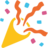 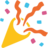 ⠀с 1 июня по 31 августа 2019 года РТ-НЭО Иркутск и ПАО Сбербанк проводят акцию!⠀✅УСЛОВИЯ УЧАСТИЯ:1. Быть абонентом "РТ-НЭО Иркутск" старше 18 лет2. Оплатить квитанции ООО "РТ-НЭО Иркутск" наличными или безналичным способами (банковской картой ПАО Сбербанк) через устройства самообслуживания ПАО Сбербанк, через интернет-банк/мобильное приложение «Сбербанк-Онлайн», с помощью услуги «Автоплатеж», или через сотрудника филиала Банка.3. Зарегистрироваться в качестве Участника акции, заполнив регистрационную форму на странице, размещенной на сайте Акции sberbank.ru, раздел "Выгодно для Вас".⠀ПРИЗЫ: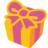 Главный приз-40.000 рублей!!!30 призов- 1000 рублей⠀РЕЗУЛЬТАТЫ: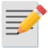 с 1 по 29 сентября- подведение итогов30 сентября- оглашение результатов